ספר יונה, פרקים א-ב: השליחות הראשונה מבואספר יונה אחד מספרי תרי עשר הנביאים, המתמודד עם שליחותו של הנביא ועם השאלה האם נביא יכול להתנגד לשליחות. בספר מתוארת תשובתם של יושבי נינוה, עיר הבירה האשורית, ואנו קוראים בו בתפילת מנחה של יום הכיפורים. שאלה מכוונות למידהא. מדוע נשלח נביא מישראל ליושבי נינוה הנוכריים לעוררם לתשובה?ב. מדוע יונה מסרב למלא את השליחות?ג. האם יונה חושב שאפשר לברוח מה'?ד. מה מלמד המפגש בין יונה לבין המלחים, הן ביחס למלחים, הן ביחס ליונה?יונה פרק א (א) וַיְהִי דְּבַר ה' אֶל יוֹנָה בֶן אֲמִתַּי לֵאמֹר:(ב) קוּם לֵךְ אֶל נִינְוֵה הָעִיר הַגְּדוֹלָה וּקְרָא עָלֶיהָ כִּי עָלְתָה רָעָתָם לְפָנָי:מי אתה יונה הנביא?בספר מלכים ב' נזכר הנביא יונה בן אמיתי מגת חפר, כנביא לישראל, בימי ירובעם השני לבית יהוא:מלכים ב פרק יד(כג) בִּשְׁנַת חֲמֵשׁ עֶשְׂרֵה שָׁנָה לַאֲמַצְיָהוּ בֶן יוֹאָשׁ מֶלֶךְ יְהוּדָה 		מָלַךְ יָרָבְעָם בֶּן יוֹאָשׁ מֶלֶךְ יִשְׂרָאֵל בְּשֹׁמְרוֹן אַרְבָּעִים וְאַחַת שָׁנָה:(כד) וַיַּעַשׂ הָרַע בְּעֵינֵי ה' לֹא סָר מִכָּל חַטֹּאות יָרָבְעָם בֶּן נְבָט אֲשֶׁר הֶחֱטִיא אֶת יִשְׂרָאֵל:(כה) הוּא הֵשִׁיב אֶת גְּבוּל יִשְׂרָאֵל מִלְּבוֹא חֲמָת עַד יָם הָעֲרָבָה 		כִּדְבַר ה' אֱלֹהֵי יִשְׂרָאֵל אֲשֶׁר דִּבֶּר בְּיַד עַבְדּוֹ יוֹנָה בֶן אֲמִתַּי הַנָּבִיא אֲשֶׁר מִגַּת הַחֵפֶר:(כו) כִּי רָאָה ה' אֶת עֳנִי יִשְׂרָאֵל מֹרֶה מְאֹד וְאֶפֶס עָצוּר וְאֶפֶס עָזוּב וְאֵין עֹזֵר לְיִשְׂרָאֵל:(כז) וְלֹא דִבֶּר ה' לִמְחוֹת אֶת שֵׁם יִשְׂרָאֵל מִתַּחַת הַשָּׁמָיִם וַיּוֹשִׁיעֵם בְּיַד יָרָבְעָם בֶּן יוֹאָשׁ:עיין במלכים ב פרק יד פסוקים כג-כז, וענה:א. מתי חי ופעל יונה? למי הוא ניבא? ומה הייתה נבואתוב. מה היה המצב הרוחני בעם ישראל בימיו של יונה?ג. מה היה המצב הצבאי-מדיני בתקופה זו? הסבר!ד. כיצד מסביר הכתוב ניגוד זה? נינוהנינוה היא עיר הבירה של ממלכת אשור. מיקומה במפגש החידקל עם יובל החוֹסְר הביא להפיכתה למוקד מסחרי חשוב לאורך ההיסטוריה האשורית. כיום ממוקמת בעיראק ליד העיר מוסול.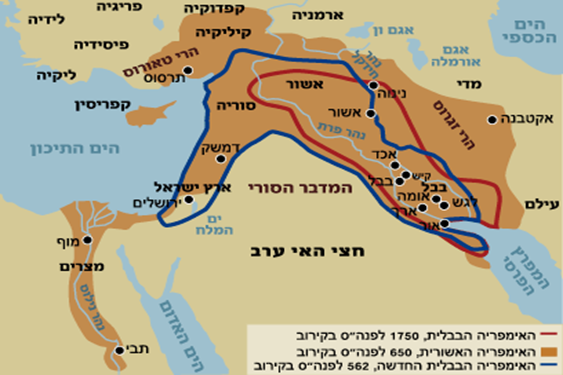 מדוע נכתבה נבואת יונה בתנ"ך?רד"ק יונה פרק אויש לשאול, למה נכתבה נבואה זו בכתבי הקדש, וכולה על נינוה שהיתה מאומות העולם, ואין בו זכר לישראל, ואין בכל הנביאים זולתה כמוה?ונוכל לפרש כי נכתבה להיות מוסר לישראל, שהרי עם נכרי שאינם מישראל היה קרוב לתשובה ובפעם הראשונה שהוכיחם הנביא שבו בתשובה שלמה מרעתם, וישראל מוכיחים אותם הנביאים השכם והערב ואינם שבים מרשעם. ...ועוד ללמד שהאל יתברך חומל על בעלי תשובה מאיזה עם שיהיו, ומוחל להם, וכל שכן כשהם רבים.לפי הרד"ק, מדוע נכתבה נבואת יונה בתנ"ך אם היא מכוונת לגויים? (שני הסברים)מדוע יונה בורח?בפסוקים א-ג התנ"ך מתאר לנו שיונה בורח ומסרב למלא את המשימה שה' הטיל עליו ה', אך התנ"ך לא מסביר כאן מדוע יונה בורח? מה המניע שלו? מדוע הוא מסרב למלא את השליחות שה' הטיל עליו?נסה להציע הסבר מדוע יונה בורח? מדוע הוא מסרב למלא את המשימה שה' הטיל עליו? "ואיך היה חושב לברוח מפני ה'?"יונה פרק א, ג וַיָּקָם יוֹנָה לִבְרֹחַ תַּרְשִׁישָׁה מִלִּפְנֵי ה' וַיֵּרֶד יָפוֹ וַיִּמְצָא אֳנִיָּה בָּאָה תַרְשִׁישׁ וַיִּתֵּן שְׂכָרָהּ וַיֵּרֶד בָּהּ לָבוֹא עִמָּהֶם תַּרְשִׁישָׁה מִלִּפְנֵי ה':מכילתא דרבי ישמעאל בא - מסכתא דפסחא פרשה א ויקם יונה לברוח תרשישה מלפני ה' - וכי מלפני ה' הוא בורח, והלא כבר נאמר "אָנָה אֵלֵךְ מֵרוּחֶךָ וְאָנָה מִפָּנֶיךָ אֶבְרָח"?!...אלא אמר יונה אלך לי בחוצה לארץ מקום שאין השכינה נגלית.רד"ק יונה א, ג ויקם יונה לברוח תרשישה מלפני ה' - ואיך היה יכול לברוח, ודוד אמר "אָנָה מִפָּנֶיךָ אֶבְרָח?" (תהילים קלט, ז)אלא אין "מלפני" כמו "מפני", כי הנביא היה מלא חכמה ודעת ואיך היה חושב לברוח מפני ה'?אלא "מלפני ה' " היה חושב (כי התכוון לברוח "מלפני ה' "ולא "מפני ה' ") כי פירוש "מלפני" מדבר שהוא לפני ה' והוא רוח הנבואה, כי חשב שאם יצא מארץ ישראל לחוצה לארץ לא תשרה עליו רוח נבואה. עיין בפסוק ג' ובדברי המדרש והרד"ק, וענה:א. מה הקושי שמעוררת התנהגותו של יונה? ב. הבא ראיה לקושי, מדברי יונה עצמו בפרק א פסוק ט?ג. הסבר כיצד המדרש ורד"ק מיישבים את הקושי (באופן דומה)?ד. מה הראיה מן הכתוב שמביא הרד"ק לתשובתו?ביטויי ההתנגדות של יונה לשליחותהניגוד בין השליחות שהוטלה על יונה לבין ניסיון התחמקותו של יונה מה' באה לידי ביטוי מעשי בלשון בפסוקים הן בציר הרוחבי והן בציר האנכי.א. סמן בפסוקים שלפניך את המילים בלשון הפסוק המבטאים את הניגוד בשני הצירים.ב. הסבר בלשונך את הניגוד הבא לידי ביטוי במילים שסימנת?יונה פרק א (ד) וַה' הֵטִיל רוּחַ גְּדוֹלָה אֶל הַיָּם וַיְהִי סַעַר גָּדוֹל בַּיָּם וְהָאֳנִיָּה חִשְּׁבָה לְהִשָּׁבֵר:(ה) וַיִּירְאוּ הַמַּלָּחִים וַיִּזְעֲקוּ אִישׁ אֶל אֱלֹהָיו וַיָּטִלוּ אֶת הַכֵּלִים אֲשֶׁר בָּאֳנִיָּה אֶל הַיָּם לְהָקֵל מֵעֲלֵיהֶם 	וְיוֹנָה יָרַד אֶל יַרְכְּתֵי הַסְּפִינָה וַיִּשְׁכַּב וַיֵּרָדַם:(ו) וַיִּקְרַב אֵלָיו רַב הַחֹבֵל וַיֹּאמֶר לוֹ מַה לְּךָ נִרְדָּם קוּם קְרָא אֶל אֱלֹהֶיךָ אוּלַי יִתְעַשֵּׁת הָאֱלֹהִים לָנוּ וְלֹא נֹאבֵד:(ז) וַיֹּאמְרוּ אִישׁ אֶל רֵעֵהוּ לְכוּ וְנַפִּילָה גוֹרָלוֹת וְנֵדְעָה בְּשֶׁלְּמִי הָרָעָה הַזֹּאת לָנוּ וַיַּפִּלוּ גּוֹרָלוֹת וַיִּפֹּל הַגּוֹרָל עַל יוֹנָה:(ח) וַיֹּאמְרוּ אֵלָיו הַגִּידָה נָּא לָנוּ בַּאֲשֶׁר לְמִי הָרָעָה הַזֹּאת לָנוּ מַה מְּלַאכְתְּךָ וּמֵאַיִן תָּבוֹא מָה אַרְצֶךָ וְאֵי מִזֶּה עַם אָתָּה:(ט) וַיֹּאמֶר אֲלֵיהֶם עִבְרִי אָנֹכִי וְאֶת ה' אֱלֹהֵי הַשָּׁמַיִם אֲנִי יָרֵא אֲשֶׁר עָשָׂה אֶת הַיָּם וְאֶת הַיַּבָּשָׁה:(י) וַיִּירְאוּ הָאֲנָשִׁים יִרְאָה גְדוֹלָה וַיֹּאמְרוּ אֵלָיו מַה זֹּאת עָשִׂיתָ כִּי יָדְעוּ הָאֲנָשִׁים כִּי מִלִּפְנֵי ה' הוּא בֹרֵחַ כִּי הִגִּיד לָהֶם:(יא) וַיֹּאמְרוּ אֵלָיו מַה נַּעֲשֶׂה לָּךְ וְיִשְׁתֹּק הַיָּם מֵעָלֵינוּ כִּי הַיָּם הוֹלֵךְ וְסֹעֵר:(יב) וַיֹּאמֶר אֲלֵיהֶם שָׂאוּנִי וַהֲטִילֻנִי אֶל הַיָּם וְיִשְׁתֹּק הַיָּם מֵעֲלֵיכֶם כִּי יוֹדֵעַ אָנִי כִּי בְשֶׁלִּי הַסַּעַר הַגָּדוֹל הַזֶּה עֲלֵיכֶם:(יג) וַיַּחְתְּרוּ הָאֲנָשִׁים לְהָשִׁיב אֶל הַיַּבָּשָׁה וְלֹא יָכֹלוּ כִּי הַיָּם הוֹלֵךְ וְסֹעֵר עֲלֵיהֶם:(יד) וַיִּקְרְאוּ אֶל ה' וַיֹּאמְרוּ 		אָנָּה ה' אַל נָא נֹאבְדָה בְּנֶפֶשׁ הָאִישׁ הַזֶּה וְאַל תִּתֵּן עָלֵינוּ דָּם נָקִיא כִּי אַתָּה ה' כַּאֲשֶׁר חָפַצְתָּ עָשִׂיתָ:(טו) וַיִּשְׂאוּ אֶת יוֹנָה וַיְטִלֻהוּ אֶל הַיָּם וַיַּעֲמֹד הַיָּם מִזַּעְפּוֹ:(טז) וַיִּירְאוּ הָאֲנָשִׁים יִרְאָה גְדוֹלָה אֶת ה' וַיִּזְבְּחוּ זֶבַח לַה' וַיִּדְּרוּ נְדָרִים:הרב יהושע בכרך, 'יונה בן אמתי ואליהו' עמ' 13הכתוב הולך ומראה לנו בברור את כל הדרך אשר הסערה עושה עד הגיעה אל יונה. בתחילה מראים לנו את הרוח הגדולה שהוטלה אל הים, ואחרי כן אנו רואים מרחוק את האניה כשהיא מיטלטלת בין הגלים וחושבת להשבר. אולי על כן בחר הכתוב בבטוי מעניין זה 'והאניה חשבה להשבר', כדי לעכב אותנו בתחילה לראות את האניה בסערה מבחוץ ורק אחרי כן תראה לפנינו הסערה שבתוכה...התפתחות ביראת המלחים את ה' מה הביסוס בלשון הכתוב המבטא את תהלך ההתפתחות של המלחים ביראת האלוקים? סמן במרקר והסבר.שאלות מאתגרותכיצד האירועים באוניה ותגובות המלחים מתקשרים לסיפור המרכזי של ספר יונה - תוכחת אנשי נינוה ע"י יונה? ההתנהגות המוסרית של יונה והמלחיםפרקי דרבי אליעזר, פרק יויונה בצרת נפשו נרדם וישן לו.בא אליו רב החובל, אמר לו: הרי אנו עומדים בין מות לחיים - ואתה נרדם וישן?! מאיזה עם אתה?אמר לו: עברי אנכי.אמר לו: והלא שמענו שאלוהי העברים גדול הוא, "קוּם קְרָא אֶל אֱלֹהֶיךָ", אולי יתעשת האלקים לנו ויעשה עמנו נסים כמו שעשה לכם בים סוף.אמר להם: לא אכחד מכם, כי בשבילי הצרה הזאת עליכם; שאוני והטילוני אל הים וישתוק הים מעליכם, שנאמר: "וַיֹּאמֶר אֲלֵיהֶם שָׂאוּנִי וַהֲטִילֻנִי".רבי שמעון אומר: לא קבלו (לא הסכימו) האנשים להפיל את יונה אל הים והפילו גורלות עליהם. ויפול הגורל על יונה, שנאמר: "וַיַּפִּלוּ גּוֹרָלוֹת" וגו'.מה עשו, נטלו את הכלים שבאניה והשליכו אותם אל הים להקל מעליהם ולא הועיל מאומה;רצו לחתור ביבשה ולא יכלו;מה עשו, נטלו את יונה ועמדו על ירכתי הספינה ואמרו: אלוהי עולם ה', "אַל תִּתֵּן עָלֵינוּ דָּם נָקִיא", שאין אנו יודעין מה טיבו של האיש הזה.אמר להם (יונה): בשבילי הצרה הזאת עליכם, "שָׂאוּנִי וַהֲטִילֻנִי אֶל הַיָּם".מיד נטלוהו והטילוהו עד ארכובותיו (ברכיו) ועמד הים מזעפו; לקחו אותו אצלם והים סוער עליהם.הטילוהו עד צוארו והעמיד הים מזעפו; ועוד העלו אותו אצלן והים הולך וסוער עליהם.הטילוהו כולו ומיד עמד הים מזעפו. הפסוקים והמדרש מציגים את ההתנהגות המוסרית הגבוהה, הן של יונה והן של המלחים.הסבר על פי הפסוקים והמדרש במה בא לדי ביטוי ההתנהגות המוסרת הגבוהה של יונה ושל המלחים.מחלוקת רבי נתן וחכמיםמכילתא דפסחא ארבי נתן אומר: לא הלך יונה אלא לאבד עצמו בים שנאמר "וַיֹּאמֶר אֲלֵיהֶם שָׂאוּנִי וַהֲטִילֻנִי אֶל הַיָּם" (א, יב). וכן תמצא האבות והנביאים, היו נותנים עצמם על ישראל.וחכמים אומרים... יונה תבע כבוד הבן (עם ישראל) ולא כבוד האב (הקב"ה) שנאמר וַיָּקָם יוֹנָה לִבְרֹחַ וגו' (יונה א, ג). מה כתיב "וַיְהִי דְבַר ה' אֶל יוֹנָה שֵׁנִית לֵאמֹר" (ג, א) - שנית נדבר עמו ולא שלישית. מה הן שתי הגישות במדרש ביחס להתנהגות של יונה בפרק א? ומה הנימוק של כל גישהלפי חכמים, מהו התהליך המנוגד שעברו יונה והמלחים בפרק א?מדרש תנחומא (ורשא) פרשת ויקרא סימן ח ויראו המלחים את כל הנסים והאותות והנפלאות הגדולים שעשה הקדוש ברוך הוא עם יונה ועמדו והשליכו איש אלהיו ... וחזרו ליפו ועלו לירושלים.ואילו יונה מושלך לים, אל בטן הדגה עד שישוב אל ה'.יונה פרק ב (א) וַיְמַן ה' דָּג גָּדוֹל לִבְלֹעַ אֶת יוֹנָה וַיְהִי יוֹנָה בִּמְעֵי הַדָּג שְׁלֹשָׁה יָמִים וּשְׁלֹשָׁה לֵילוֹת:(ב) וַיִּתְפַּלֵּל יוֹנָה אֶל ה' אֱלֹהָיו מִמְּעֵי הַדָּגָה:(ג) וַיֹּאמֶר קָרָאתִי מִצָּרָה לִי אֶל ה' וַיַּעֲנֵנִי מִבֶּטֶן שְׁאוֹל שִׁוַּעְתִּי שָׁמַעְתָּ קוֹלִי:(ד) וַתַּשְׁלִיכֵנִי מְצוּלָה בִּלְבַב יַמִּים וְנָהָר יְסֹבְבֵנִי כָּל מִשְׁבָּרֶיךָ וְגַלֶּיךָ עָלַי עָבָרוּ:(ה) וַאֲנִי אָמַרְתִּי נִגְרַשְׁתִּי מִנֶּגֶד עֵינֶיךָ אַךְ אוֹסִיף לְהַבִּיט אֶל הֵיכַל קָדְשֶׁךָ:(ו) אֲפָפוּנִי מַיִם עַד נֶפֶשׁ תְּהוֹם יְסֹבְבֵנִי סוּף חָבוּשׁ לְרֹאשִׁי:(ז) לְקִצְבֵי הָרִים יָרַדְתִּי הָאָרֶץ בְּרִחֶיהָ בַעֲדִי לְעוֹלָם וַתַּעַל מִשַּׁחַת חַיַּי ה' אֱלֹהָי:(ח) בְּהִתְעַטֵּף עָלַי נַפְשִׁי אֶת ה' זָכָרְתִּי וַתָּבוֹא אֵלֶיךָ תְּפִלָּתִי אֶל הֵיכַל קָדְשֶׁךָ:(ט) מְשַׁמְּרִים הַבְלֵי שָׁוְא חַסְדָּם יַעֲזֹבוּ:(י) וַאֲנִי בְּקוֹל תּוֹדָה אֶזְבְּחָה לָּךְ אֲשֶׁר נָדַרְתִּי אֲשַׁלֵּמָה יְשׁוּעָתָה לַה': ס(יא) וַיֹּאמֶר ה' לַדָּג וַיָּקֵא אֶת יוֹנָה אֶל הַיַּבָּשָׁה: פמדוע ה' עשה את הנס שהדג יבלע את יונה?המניעים של ה' במעשה הדג לא מובנים, לשם מה לעשות נס שדג יבלע את יונה? לשם מה ה' מחזיק את יונה בדג במשך שלושה ימים? מה רצה ה' להשיג ע"י כך שיונה ישהה בדג שלושה ימים? בכדי לענות על שאלות אלו היעזר ב"כלל הפרשני" שלפניך, בדברי המדרש - ילקוט שמעוני, ובדברי הרב בכרך.הרב יהושע בכרך, 'יונה בן אמתי ואליהו' עמ' 26וַיְהִי יוֹנָה בִּמְעֵי הַדָּג שְׁלֹשָׁה יָמִים וּשְׁלֹשָׁה לֵילוֹת - שלושה ימים ושלושה לילות נתון יונה במעי הדג ואין ליבו נוקפו ומעוררו לקרוא אל ה'. האם בעל הנס מכיר בניסו אשר ניצל ממוות והוא חי ונושם במעי הדג? או האם משום שניסו בא לו שלא בטובתו על כן אין הוא מרגיש בו ועל כן אינו מודה עליו? ילקוט שמעוני תק"נוהיה יונה שלושה ימים ושלושה לילות במעי הדג ולא התפלל. אמר הקב"ה: אני הרחבתי לו מקום "במעי הדג" - דג זכר כדי שלא יצטער, והוא אינו מתפלל?!עיין בפרק ב, ב"כלל הפרשני", בדברי המדרש ובדברי הרב בכרך. מה רצה ה' להשיג ע"י נס הדג שבלע את יונה, ומדוע ה' השאיר את יונה בדג שלושה ימים?תפילת יונהבמרכז פרק ב' עומדת תפילת יונה, שים לב לשני החלקים השונים בתפילה:יונה פרק ב (א) וַיְמַן ה' דָּג גָּדוֹל לִבְלֹעַ אֶת יוֹנָה וַיְהִי יוֹנָה בִּמְעֵי הַדָּג שְׁלֹשָׁה יָמִים וּשְׁלֹשָׁה לֵילוֹת:חלק א: יונה מתאר את צרתו במעי הדג.(ב) וַיִּתְפַּלֵּל יוֹנָה אֶל ה' אֱלֹהָיו מִמְּעֵי הַדָּגָה:(ג) וַיֹּאמֶר קָרָאתִי מִצָּרָה לִי אֶל ה' וַיַּעֲנֵנִי מִבֶּטֶן שְׁאוֹל שִׁוַּעְתִּי שָׁמַעְתָּ קוֹלִי:(ד) וַתַּשְׁלִיכֵנִי מְצוּלָה בִּלְבַב יַמִּים וְנָהָר יְסֹבְבֵנִי כָּל מִשְׁבָּרֶיךָ וְגַלֶּיךָ עָלַי עָבָרוּ:(ה) וַאֲנִי אָמַרְתִּי נִגְרַשְׁתִּי מִנֶּגֶד עֵינֶיךָ אַךְ אוֹסִיף לְהַבִּיט אֶל הֵיכַל קָדְשֶׁךָ:(ו) אֲפָפוּנִי מַיִם עַד נֶפֶשׁ תְּהוֹם יְסֹבְבֵנִי סוּף חָבוּשׁ לְרֹאשִׁי:(ז) לְקִצְבֵי הָרִים יָרַדְתִּי הָאָרֶץ בְּרִחֶיהָ בַעֲדִי לְעוֹלָם וַתַּעַל מִשַּׁחַת חַיַּי ה' אֱלֹהָי:חלק ב: יונה מודה לה' על הצלתו(ח) בְּהִתְעַטֵּף עָלַי נַפְשִׁי אֶת ה' זָכָרְתִּי וַתָּבוֹא אֵלֶיךָ תְּפִלָּתִי אֶל הֵיכַל קָדְשֶׁךָ:(ט) מְשַׁמְּרִים הַבְלֵי שָׁוְא חַסְדָּם יַעֲזֹבוּ:(י) וַאֲנִי בְּקוֹל תּוֹדָה אֶזְבְּחָה לָּךְ אֲשֶׁר נָדַרְתִּי אֲשַׁלֵּמָה יְשׁוּעָתָה לַה': ס(יא) וַיֹּאמֶר ה' לַדָּג וַיָּקֵא אֶת יוֹנָה אֶל הַיַּבָּשָׁה: פלאור פסוקים א ו-יא מה הקושי המרכזי בתפילתו של יונה?שאלת בגרות קיץ תשע"דעיין בדברי האב"ע ובדברי רש"ר הירש, וענה:א. מהי השאלה שבבסיס הפירושים של ראב"ע והרב הירש?ב. מה ההבדל בין התשובה של ראב"ע לתשובה של הרב הירש?הרב יהושע בכרך, יונה בן אמיתי ואליהו עמ' 30-31לא כל הפסוקים [בתפילת יונה] מוכרחים להתיישב על פי עניינו המיוחד של יונה המתפלל, הלא זו זכותה של כל תפילה להיות גם בקצתה לא מבוררת כי היא כשיר תושר מנפשו של האדם המתרפק על אלוקיו, בקראו אליו מן הצרה או בבואו לפניו בתודה... בכל זאת ציפינו לשמוע בזה מפי יונה משהו מפורש על בריחתו זאת מלפני ה'.מדוע אין הוא מתוודה ואינו מבקש סליחה על חטאו אם חטא?... ואולי בזאת נבין את המיוחד שבתפילת יונה וזה כוחה בדברים אשר לא פורשו בה... כי על כן עצר יונה מלומר את אשר לבו לא נתן לו... אמנם הסכים ללכת כי הוא רצון ה' כי לכן רדפו ולכן הצילו אך עדיין לבו של יונה מתנגד לשליחות.יונה ילך אל נינוה גם יקרא עליה, בעל כורחו ילך, אך בליבו הוא שומר עדיין את סירובו. הוא עוד ישאל את הא-לקים וידרוש למען צדקו, הוא עוד עמו יתווכח... אך גם ה' אינו עונה ליונה, במפורש לתפילתו, אם קבל אותה, ואם סלח לו. במקום זה באה אמירה לדג... כיצד מפרש הרב בכרך את תפילת יונה?תגובה ה' לתפילת יונהיונה ב, יאוַיֹּאמֶר ה' לַדָּג וַיָּקֵא אֶת יוֹנָה אֶל הַיַּבָּשָׁה.השליחות הראשונה ותגובת יונהפרק א, פסוקים א-גיונה פרק א (א) וַיְהִי דְּבַר ה' אֶל יוֹנָה בֶן אֲמִתַּי לֵאמֹר:(ב) קוּם לֵךְ אֶל נִינְוֵה הָעִיר הַגְּדוֹלָה וּקְרָא עָלֶיהָ כִּי עָלְתָה רָעָתָם לְפָנָי:(ג) וַיָּקָם יוֹנָה לִבְרֹחַ תַּרְשִׁישָׁה מִלִּפְנֵי ה' 	וַיֵּרֶד יָפוֹ וַיִּמְצָא אֳנִיָּה בָּאָה תַרְשִׁישׁ וַיִּתֵּן שְׂכָרָהּ וַיֵּרֶד בָּהּ לָבוֹא עִמָּהֶם תַּרְשִׁישָׁה מִלִּפְנֵי ה':הציר הרוחביהציר האנכיקוּם לֵךְ אֶל נִינְוֵה הָעִיר הַגְּדוֹלָה וּקְרָא עָלֶיהָוַיָּקָם יוֹנָה לִבְרֹחַ תַּרְשִׁישָׁה מִלִּפְנֵי ה'...וַיְהִי דְּבַר ה' אֶל יוֹנָה בֶן אֲמִתַּי לֵאמֹר: קוּם לֵךְ אֶל נִינְוֵה הָעִיר הַגְּדוֹלָה וּקְרָא עָלֶיהָ כִּי עָלְתָה רָעָתָם לְפָנָי:...וַיֵּרֶד יָפוֹ וַיִּמְצָא אֳנִיָּה בָּאָה תַרְשִׁישׁ וַיִּתֵּן שְׂכָרָהּ וַיֵּרֶד בָּהּ לָבוֹא עִמָּהֶם תַּרְשִׁישָׁה מִלִּפְנֵי ה'...וְיוֹנָה יָרַד אֶל יַרְכְּתֵי הַסְּפִינָה וַיִּשְׁכַּב וַיֵּרָדַם...וַיִּקְרַב אֵלָיו רַב הַחֹבֵל וַיֹּאמֶר לוֹ מַה לְּךָ נִרְדָּם קוּם קְרָא אֶל אֱלֹהֶיךָ...בין יונה למלחיםפרק א, פסוקים ד-טז(ה) 	וַיִּירְאוּ הַמַּלָּחִים◄	וַיִּזְעֲקוּ אִישׁ אֶל אֱלֹהָיו(י-יד) 	וַיִּירְאוּ הָאֲנָשִׁים יִרְאָה גְדוֹלָה... 	כִּי יָדְעוּ הָאֲנָשִׁים כִּי מִלִּפְנֵי ה' הוּא בֹרֵחַ◄	וַיִּקְרְאוּ אֶל ה'... 	כִּי אַתָּה ה' כַּאֲשֶׁר חָפַצְתָּ עָשִׂיתָ(טז) 	וַיִּירְאוּ הָאֲנָשִׁים יִרְאָה גְדוֹלָה אֶת ה'◄	וַיִּזְבְּחוּ זֶבַח לַה' וַיִּדְּרוּ נְדָרִיםיונה במעי הדג פרק בכלל פרשני (הרב סמט)כאשר מניע של דמות (כולל ה') הפועלת פעולה כל שהיא אינם מפורשים בכתוב ואינם מובנים מאליהם, ניתן ללמוד עליהם מהמשך הסיפור - מן התוצאה של אותה פעולה. ההנחה היא שהפעולה הייתה מכוונת לאותה תוצאה. אבן עזרא יונה פרק ב ויתפלל - ... ועתה שים לבך וראה כל תפילת נביא וברכתו היא ברוח נבואה (למשל בברכת יעקב לבניו) יעקב אמר "אשר לקחתי מיד האמורי" כי דבר שנגזר להיות, ידבר לשון עבר...[אשר לקחתי - אשר יקחו ישראל (אב"ע בראשית מח, כב)]. הרב מ' הירש (בנו של רש"ר הירש) סדר ההפטרותיונה נשתכנע שה' חפץ בחייו ולא במותו. וכי בעל החיים, אשר בלעו לא היה אלא שלוחו של ה' להצלתו. הלוא הוא היה קבור כפליים, תחילה על ידי הים שבלעו ואחר כך על ידי הדג שבלעו, ובכל זאת לא מת מיתת חנק כי אם הוסיף לחיות במעי הדג שלושה ימים ושלושה לילות! על כן אין בתפילתו אף מלה אחת של בקשה להצלה, אלא היא כוללת תודה על הצלה אשר לפי הכרתו הברורה כבר חזה אותה מבשרו. בעצם חייו ובתודעתו הצלולה אשר לפי הכרתו הברורה כבר חזה אותה מבשרו. בעצם חייו ובתודעתו הצלולה בתנאים אלה, אשר בלעדי התערבותו הבלתי אמצעית של ה' היו זה מכבר מביאים לו מוות בטוח, הוא הכיר את העדות החיה ביותר לקרבת ה' המושיעה, היא ערבה לו שה' סלח לו על אווילותו ושה' חפץ לקיימו לפעילות נוספת בעתיד.